附件2 2020年牛奶质量安全检测能力验证报名表下载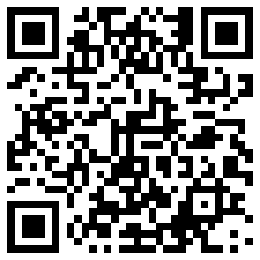 